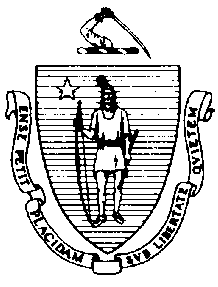 The Executive Office of Health and Human ServicesDepartment of Public HealthBureau of Environmental HealthCommunity Sanitation Program23 Service Center Road, Northampton, MA 01060Phone: 413-586-7525 Fax: 413 784-1037TTY 800 769-9991December 22, 2016Sheriff Robert J. GarveyHampshire County Jail and House of Correction205 Rocky Hill RoadNorthampton, MA 01060Re: Facility Inspection - Hampshire County Jail and House of Correction, NorthamptonDear Sheriff Garvey:In accordance with M.G.L. c. 111, §§ 5, 20, and 21, as well as Massachusetts Department of Public Health (Department) Regulations 105 CMR 451.000: Minimum Health and Sanitation Standards and Inspection Procedures for Correctional Facilities; 105 CMR 480.000: Storage and Disposal of Infectious or Physically Dangerous Medical or Biological Waste (State Sanitary Code, Chapter VIII); 105 CMR 590.000: Minimum Sanitation Standards for Food Establishments (State Sanitary Code Chapter X); the 1999 Food Code; 105 CMR 520.000 Labeling; and 105 CMR 205.000 Minimum Standards Governing Medical Records and the Conduct of Physical Examinations in Correctional Facilities; I conducted an
inspection of the Hampshire County Jail and House of Correction on December 8, 2016 accompanied by 
Officer Jesse Paszko. Violations noted during the inspection are listed below including 84 repeat violations:HEALTH AND SAFETY VIOLATIONS(* indicates conditions documented on previous inspection reports)LOBBY	No Violations NotedFemale Bathroom	No Violations NotedMale Bathroom	No Violations NotedMaintenance Closet105 CMR 451.353	Interior Maintenance: Wet mop stored in bucketFRONT ADMINISTRATIONStaff Break Room105 CMR 451.200	Food Storage, Preparation and Service: Food storage not in compliance with 	105 CMR 590.000, no functional thermometer in refrigeratorStaff Bathroom 	No Violations NotedMale Bathroom	No Violations NotedOffices	No Violations NotedCONTROL	No Violations NotedBathroom	No Violations NotedCloset	No Violations NotedMALE STAFF LOCKER AREA	No Violations NotedBathroom105 CMR 451.123	Maintenance: Ceiling vent dusty Staff Gym	No Violations NotedADMINISTRATION AREABreak Area	No Violations NotedOffices	No Violations NotedBathroom	No Violations NotedMain Lobby Control Area	No Violations NotedBathroom105 CMR 451.123	Maintenance: Ceiling vent dustySALLY PORT/INTAKEBooking Office	No Violations NotedControl	No Violations NotedControl Bathroom	No Violations NotedCells	No Violations NotedShower 	No Violations NotedBathroom (outside control)	No Violations NotedStorage Closet	No Violations NotedLOWER LEVEL HOUSINGSupply Closet	No Violations NotedControl	No Violations NotedBathroom	No Violations NotedUnit 1Cells	No Violations NotedShower	No Violations NotedMaintenance Closet	No Violations NotedUnit 2Cells	No Violations NotedShower 105 CMR 451.123*	Maintenance: Soap scum on walls in shower # 1105 CMR 451.123	Maintenance: Soap scum on walls in shower # 2105 CMR 451.123	Maintenance: Soap scum on floor in shower # 1 and 2Maintenance Closet105 CMR 451.353	Interior Maintenance: Wet mop stored in bucketLaundry Area	No Violations NotedMEDICALMedical Waste Storage Room	No Violations NotedStaff Bathroom	No Violations NotedTub Room	No Violations NotedExam Room105 CMR 451.126	Hot Water: Hot water temperature recorded at 940F at handwash sinkMedical Records Office	No Violations NotedStorage Room	No Violations NotedMEDICAL HALLWAYInterview Room	No Violations NotedMaintenance Closet105 CMR 451.353	Interior Maintenance: Ceiling vent dustySPECIAL MANAGEMENT UNITControl	No Violations NotedBathroom105 CMR 451.123	Maintenance: Ceiling vent dusty A BLOCKCells	No Violations NotedUpper Shower105 CMR 451.123	Maintenance: Soap scum on walls in showerStorage Closet (upper)	No Violations NotedLower Shower	No Violations NotedStorage Closet (lower)105 CMR 451.353	Interior Maintenance: Wall vent dusty105 CMR 451.353	Interior Maintenance: Wet mop stored in bucketB BLOCKCells 	No Violations NotedUpper Shower	No Violations NotedStorage Closet (upper)	No Violations NotedLower Shower105 CMR 451.123	Maintenance: Soap scum on walls in showerStorage Closet (lower)	No Violations NotedMAIN BUILDING GYM105 CMR 451.353	Interior Maintenance: Wall padding damaged throughout gymnasiumStorage Closet	No Violations NotedWorkout Rooms105 CMR 451.353	Interior Maintenance: Universal machine padding damagedWeight Room	No Violations NotedInmate Bathroom	No Violations NotedMaintenance Closet (within inmate bathroom)	No Violations NotedControl	No Violations NotedFemale Staff Locker Room	Unable to Inspect – No Longer in UsePROGRAM HALLWAYLaw Library	No Violations NotedTraining Room	No Violations NotedBarber Shop	No Violations NotedBathroom	No Violations NotedCaptain’s Office	No Violations NotedWood Shop	No Violations NotedBathroom # 1	No Violations NotedBathroom # 2	No Violations NotedAdult Learning Center	No Violations NotedStaff Bathroom	No Violations NotedInmate Bathroom	No Violations NotedSTRIP SEARCH AREASearch Room	No Violations NotedBathroom	No Violations NotedMaintenance Closet	No Violations NotedVISITING AREA	No Violations NotedStorage Room	Unable to Inspect – LockedBathroom	No Violations NotedLAUNDRY	No Violations NotedBathroom	No Violations NotedStorage Room	No Violations NotedHOUSING UNITSControl	No Violations NotedBathroom	No Violations NotedUnit – 1Cells 105 CMR 451.140	Adequate Ventilation: Inadequate ventilation, wall vent blocked in cell # 2 and 5Shower	No Violations NotedStorage Closet 	No Violations NotedUnit – 2Cells105 CMR 451.140	Adequate Ventilation: Inadequate ventilation, wall vent blocked in cell # 7 and 9Shower105 CMR 451.123*	Maintenance: Soap scum on walls in shower 105 CMR 451.123	Maintenance: Soap scum on floor in shower Storage Closet105 CMR 451.353	Interior Maintenance: Wet mop stored in bucketUnit – 3Cells	No Violations NotedUpper Shower105 CMR 451.123*	Maintenance: Soap scum on walls in shower105 CMR 451.123*	Maintenance: Soap scum on floor in shower105 CMR 451.123	Maintenance: Floor tiles damagedStorage Closet (upper)	No Violations NotedLower Shower	Unable to Inspect – No Longer in UseStorage Closet (lower)105 CMR 451.353	Interior Maintenance: Wet mop stored in bucketUnit – 4Cells 105 CMR 451.140	Adequate Ventilation: Inadequate ventilation, wall vent blocked in cell # 25Upper Shower 105 CMR 451.123*	Maintenance: Soap scum on walls in shower 105 CMR 451.123*	Maintenance: Soap scum on floor in showerStorage Closet (upper)	No Violations NotedLower Shower 105 CMR 451.123*	Maintenance: Soap scum on walls in shower 105 CMR 451.123*	Maintenance: Floor damaged, epoxy coating peelingStorage Closet (lower)	No Violations NotedUnit – 5Cells 	No Violations NotedUpper Shower105 CMR 451.123*	Maintenance: Soap scum on floor in showerStorage Closet (upper) 	No Violations NotedLower Shower 	No Violations NotedStorage Closet (lower)105 CMR 451.353*	Interior Maintenance: Wet mop stored in bucket105 CMR 451.353	Interior Maintenance: Wall vent dusty Unit – 6Cells 105 CMR 451.140	Adequate Ventilation: Inadequate ventilation, wall vent blocked in cell # 57, 59, and 60Upper Shower105 CMR 451.123*	Maintenance: Soap scum on walls in shower 105 CMR 451.123*	Maintenance: Soap scum on floor in showerStorage Closet (upper)	No Violations NotedLower Shower 	No Violations NotedStorage Closet (lower)	No Violations NotedControl Booth	Unable to Inspect – No Longer in Use Case Worker’s Office105 CMR 451.200	Food Storage, Preparation and Service: Food storage not in compliance with 	105 CMR 590.000, no functional thermometer in refrigerator Unit – 7Cells 105 CMR 451.140	Adequate Ventilation: Inadequate ventilation, wall vent blocked in cell # 53105 CMR 451.140*	Adequate Ventilation: Inadequate ventilation, wall vent blocked in cell # 72Upper Shower 105 CMR 451.123*	Maintenance: Soap scum on walls in shower 105 CMR 451.123*	Maintenance: Soap scum on floor in showerStorage Closet (upper) 	No Violations NotedLower Shower105 CMR 451.123*	Maintenance: Mold observed on ceiling in showerStorage Closet (lower)105 CMR 451.353*	Interior Maintenance: Ceiling vent dustyUnit – 8Cells105 CMR 451.140	Adequate Ventilation: Inadequate ventilation, wall vent blocked in cell # 77, 78, and 81Upper Shower105 CMR 451.123*	Maintenance: Soap scum on walls in shower105 CMR 451.123*	Maintenance: Soap scum on floor in showerStorage Closet (upper)	No Violations NotedLower Shower 	No Violations NotedStorage Closet (lower)105 CMR 451.353*	Interior Maintenance: Wet mop stored in bucketKITCHENBarrel Room	No Violations NotedStaff Bathroom	No Violations NotedPot Room	No Violations NotedArea Outside Pot Room	No Violations NotedWalk-in Freezer # 1	No Violations NotedWalk-in Cooler # 2	No Violations NotedWalk-in Cooler # 3	No Violations NotedHandwash Sink 	No Violations Noted3-Bay Sink 	No Violations NotedServing Line	No Violations NotedDishwashing Area	No Violations NotedHandwash Sink (near dishwashing area)	No Violations NotedFood Prep Area (behind juice machine)	No Violations NotedVentilation Hood Area 	No Violations NotedDry Storage FC 6-501.12(A)	Maintenance and Operation; Cleaning: Facility not cleaned properly, rodent droppings	observed throughout roomDeep Freezer # 6FC 4-501.11(A)*	Maintenance and Operation, Equipment: Equipment not maintained in a state of good 	repair, ice build-up observed on walls and ceilingInmate Clothing Storage	No Violations NotedInmate Bathroom 105 CMR 451.123*	Maintenance: Ceiling vent dusty Chemical Storage Room	No Violations NotedDUMPSTER AREA	No Violations NotedMODULAR UNITSOld Dining Area/Case Workers AreaCommon Area105 CMR 451.130	Plumbing: Plumbing not maintained in good repair, water bubbler not workingStaff Bathroom105 CMR 451.130	Plumbing: Plumbing not maintained in good repair, handwash sink not drainingOffices	No Violations NotedDentist’s Office	No Violations NotedCulinary Arts Kitchen	Unable to Inspect – LockedCONTROL105 CMR 451.200*	Food Storage, Preparation and Service: Food preparation not in compliance with 	105 CMR 590.000, interior of microwave oven dirty 105 CMR 451.200	Food Storage, Preparation and Service: Food storage not in compliance with 	105 CMR 590.000, no functional thermometer in refrigeratorControl Bathroom 	No Violations NotedNORTH HOUSING UNITBathroom105 CMR 451.123*	Maintenance: Plumbing chase behind toilets has rotted wall studs, floor joists, and sill	plate105 CMR 451.123*	Maintenance: Hole in floor behind toilets # 1 and 2, covered with plywood105 CMR 451.123*	Maintenance: Ceiling vent dusty105 CMR 451.123*	Maintenance: Floor and wall beginning to separate between toilet stall # 3 and 4105 CMR 451.123*	Maintenance: Handwash sink fixtures not easily cleanable on all sinks, finish worn105 CMR 451.130	Plumbing: Plumbing not maintained in good repair, fixture leaking on sink # 6Utility Sink 105 CMR 451.123*	Maintenance: Plywood covering hole in floorShowers 105 CMR 451.123*	Maintenance: Floor damaged in shower # 2105 CMR 451.123*	Maintenance: Floor paint damaged in shower # 1 and 3105 CMR 451.123*	Maintenance: Floor cracked at shower divider’s support beam in shower # 6, 7, and 8105 CMR 451.123*	Maintenance: Shower wall board cracked in shower # 5, 7, and 8105 CMR 451.123	Maintenance: Shower wall board cracked in shower # 1 and 2105 CMR 451.123*	Maintenance: Wall board in shower not moisture proof, wall bulging in shower # 4, 5, 6,	7, and 8105 CMR 451.123*	Maintenance: Wall behind showers dirty in shower # 1-8105 CMR 451.123*	Maintenance: Ceiling light rusted105 CMR 451.123	Maintenance: Ceiling vent rusted Day Room	No Violations NotedRoom # 1	No Violations NotedRoom # 2	No Violations NotedRoom # 3105 CMR 451.353*	Interior Maintenance: Floor tiles damagedRoom # 4	No Violations NotedRoom # 5	No Violations NotedExterior Door (at end of hallway)105 CMR 451.353*	Interior Maintenance: Door damaged and rottingRoom # 6105 CMR 451.353*	Interior Maintenance: Wall board damagedRoom # 7	No Violations NotedRoom # 8	No Violations NotedRoom # 9105 CMR 451.353*	Interior Maintenance: Far right ceiling grille rustedRoom # 10105 CMR 451.350*	Structural Maintenance: Hole in wallSOUTH HOUSING UNITBathroom105 CMR 451.123*	Maintenance: Floor worn and no longer easily cleanable in all toilet stalls105 CMR 451.123*	Maintenance: Floor damaged at entrance to bathroom105 CMR 451.123*	Maintenance: Corner of wall cracked in toilet stall # 1105 CMR 451.123	Maintenance: Wall dirty in toilet stall # 1, 2, 3, and 4105 CMR 451.123*	Maintenance: Wall dirty in toilet stall # 5 and 6105 CMR 451.123*	Maintenance: Hole in wall around flusher in toilet stall # 4105 CMR 451.130	Plumbing: Plumbing not maintained in good repair, fixture leaking on sink # 5105 CMR 451.123	Maintenance: Handwash sink fixture not easily cleanable, finish worn on sink # 7Showers105 CMR 451.123	Maintenance: Shower wall board cracked in all shower stalls 105 CMR 451.123	Maintenance: Floor surface cracked and no longer easily cleanable in shower # 2, 3, 	4, 5, and 6105 CMR 451.123	Maintenance: Ceiling vent rusted105 CMR 451.123	Maintenance: Partitions dirty in all showers105 CMR 451.123	Maintenance: Soap scum on partitions in all showers105 CMR 451.123	Maintenance: Soap scum on floor in all showersDay Room105 CMR 451.353*	Interior Maintenance: Several seat cushions rippedRoom # 1	No Violations NotedRoom # 2105 CMR 451.353*	Interior Maintenance: Wall board divider damaged105 CMR 451.353	Interior Maintenance: Several electrical outlet covers missingRoom # 3105 CMR 451.353*	Interior Maintenance: Wall board divider damagedRoom # 4105 CMR 451.353*	Interior Maintenance: Wall board divider damagedRoom # 5105 CMR 451.353	Interior Maintenance: Wall board divider damagedRoom # 6105 CMR 451.141*	Screens: Screen not tight fitting in windowRoom # 7105 CMR 451.353*	Interior Maintenance: Wall board divider damagedRoom # 8105 CMR 451.353*	Interior Maintenance: Wall board divider damagedRoom # 9105 CMR 451.353*	Interior Maintenance: Wall board divider damagedRoom # 10	No Violations NotedOLD CANE SHOP105 CMR 451.353*	Interior Maintenance: Floor tiles damaged throughout buildingStorage Room	No Violations NotedBathroom	No Violations NotedProperty	No Violations NotedMINIMUMN HOUSINGMain Utility Room105 CMR 451.353*	Interior Maintenance: Wet mop stored in bucketStaff Bathroom	No Violations NotedDay Room	No Violations NotedKitchenFC 4-904.13(A)*	Protection of Clean Items, Handling: Tableware not protected from contamination, not 	stored in the inverted positionA – BlockCells 	No Violations NotedBathroom	No Violations NotedShower105 CMR 451.130	Plumbing: Plumbing not maintained in good repair, shower not workingB – BlockCells	No Violations NotedBathroom	No Violations NotedShower 105 CMR 451.123*	Maintenance: Soap scum on walls in shower 105 CMR 451.123*	Maintenance: Soap scum on floor in showerC – BlockCells	No Violations NotedBathroom 	No Violations NotedShower105 CMR 451.123*	Maintenance: Shower head dirty 105 CMR 451.126	Hot Water: Hot water temperature recorded at 1200FD – BlockCells 	No Violations NotedBathroom 	No Violations NotedShower 105 CMR 451.123*	Maintenance: Soap scum on walls in shower 105 CMR 451.123	Maintenance: Soap scum on floor in shower105 CMR 451.123	Maintenance: Light not working E – BlockCells 	No Violations NotedBathroom	No Violations NotedShower105 CMR 451.123*	Maintenance: Soap scum on walls in shower105 CMR 451.123*	Maintenance: Soap scum on floor in shower105 CMR 451.123	Maintenance: Light not working Storage Closet	No Violations NotedF – BlockCells	No Violations NotedBathroom	No Violations NotedShower105 CMR 451.123*	Maintenance: Soap scum on walls in shower105 CMR 451.123*	Maintenance: Soap scum on floor in showerJanitor’s Closet 	No Violations NotedWeight Room	No Violations NotedStorage Closet # 1	No Violations NotedStorage Closet # 2105 CMR 451.353	Interior Maintenance: Ceiling surface damagedLaundry	No Violations NotedREGIONAL LOCKUPLobby Bathroom 	No Violations NotedMain Desk	No Violations NotedStaff Bathroom	No Violations NotedA – Block	No Violations NotedB – Block	No Violations NotedC – Block	No Violations NotedKitchenette	No Violations NotedD – Block	No Violations NotedBooking	No Violations NotedBathroom	No Violations NotedBullpen	No Violations NotedSally Port Hallway	No Violations NotedObservations and RecommendationsThe inmate population was 232 at the time of inspection.The Department asks to be kept apprised of any report updates from the Department of Public Safety and DCAMM associated with the North and South Modular units.This facility does not comply with the Department’s Regulations cited above. In accordance with 105 CMR 451.404, please submit a plan of correction within 10 working days of receipt of this notice, indicating the specific corrective steps to be taken, a timetable for such steps, and the date by which correction will be achieved. The plan should be signed by the Superintendent or Administrator and submitted to my attention, at the address listed above.To review the specific regulatory requirements please visit our website at www.mass.gov/dph/dcs and click on "Correctional Facilities" (available in both PDF and RTF formats).To review the Food Establishment regulations please visit the Food Protection website at www.mass.gov/dph/fpp and click on “Food Protection Regulations”. Then under “Retail” click “105 CMR 590.000 - State Sanitary Code Chapter X – Minimum Sanitation Standards for Food Establishments” and “1999 Food Code”.To review the Labeling regulations please visit the Food Protection website at www.mass.gov/dph/fpp and click on “Food Protection Regulations”. Then under “General Food Regulations” click “105 CMR 520.000: Labeling.” This inspection report is signed and certified under the pains and penalties of perjury.Sincerely,Scott KoczelaEnvironmental Analyst, CSP, BEHcc:	Jan Sullivan, Acting Director, BEH	Steven Hughes, Director, CSP, BEHTimothy Miley, Director of Government AffairsMarylou Sudders, Secretary, Executive Office of Health and Human Services	Carol Higgins O’Brien, Commissioner, DOC	Patrick Cahillane, Assistant SuperintendentCaptain Robert Hodgen, Compliance Officer	Sergeant Christopher Austin, EHSOMerridith O’Leary, RS, Health Director, Northampton Board of Health	Clerk, Massachusetts House of Representatives	Clerk, Massachusetts Senate	Daniel Bennett, Secretary, EOPSSJennifer Gaffney, Director, Policy Development and Compliance UnitCHARLES D. BAKERGovernorKARYN E. POLITOLieutenant Governor